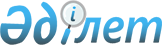 О номенклатуре товаров и услуг и их объемах (в процентном выражении), закупаемых организаторами конкурса у организаций, производящих товары и услуги, создаваемых общественными объединениями инвалидов Республики Казахстан, на 2007 годПостановление Правительства Республики Казахстан от 4 декабря 2006 года N 1163



      В соответствии со 
 статьей 27 
 Закона Республики Казахстан от 16 мая 2002 года "О государственных закупках" Правительство Республики Казахстан 

ПОСТАНОВЛЯЕТ:





      1. Утвердить прилагаемую номенклатуру товаров и услуг, закупаемых организаторами конкурса у организаций, производящих товары и услуги, создаваемых общественными объединениями инвалидов Республики Казахстан, на 2007 год.




      2. Организаторам конкурса при осуществлении государственных закупок товаров и услуг, предусмотренных в номенклатуре, осуществлять в установленном законодательством порядке государственные закупки у организаций, производящих товары и услуги, создаваемых общественными объединениями инвалидов Республики Казахстан, в объеме не менее 30 (тридцать) процентов от общего объема закупок данных товаров и услуг.




      3. Настоящее постановление вводится в действие с 1 января 2007 года и подлежит опубликованию.

      

Премьер-Министр




    Республики Казахстан


Утверждена         



постановлением Правительства



Республики Казахстан    



от 4 декабря 2006 года N 1163




 


Номенклатура






товаров и услуг, закупаемых организаторами конкурса






у организаций, производящих товары и услуги,






создаваемых общественными объединениями инвалидов






Республики Казахстан, на 2007 год



      1. Продовольственные товары:



         макаронные изделия.



      2. Непродовольственные товары:



         изделия швейные;



         изделия трикотажные;



         спецодежда;



         одежда меховая и ее принадлежности, меховые головные уборы;



         постельные принадлежности.



      3. Электро-технические изделия:



         электропатроны;



         датчик ДТКБ (датчик реле температурный камерный биметаллический);



         электровыключатели;



         электромагнитный пускатель;



         электророзетки;



         удлинители.



      4. Запасные части для транспортных средств, сельхозмашин и тракторов:



         фильтры;



         электропроводка;



         щетки.



      5. Изделия из пластмасс, металла:



         тазы;



         ведра;



         ковши;



         совки для мусора;



         прищепки;



         пуговицы;



         вешалки;



         шахматы;



         распределительные коробки;



         кожухи и корпуса для приборов учета электроэнергии;



         замки для скоросшивателей;



         метизы;



         цепи для привязи скота;



         бирки для животных;



         сетка рабица;



         детали изостыковой изоляции Р-50, Р-65.



      6. Мебель бытовая, школьная, офисная.



      7. Канцелярские товары:



         линейки;



         скрепки;



         кнопки;



         папки для бумаг;



         скоросшиватели;



         конверты;



         журналы учета.



      8. Строительные материалы:



         тротуарная плитка;



         столярные изделия;



         гвозди;



         пеноблоки;



         сплиттерные блоки;



         металлочерепица;



         навесы оконные и дверные;



         оконные и дверные блоки.



      9. Кистещеточные изделия.



      10. Укупорочные изделия:



          крышки металлические для стеклянных банок;



          кроненпробки;



          пробки для укупорки шампанского.



      11. Картонажные изделия:



          коробки архивные;



          папки архивные;



          коробки упаковочные.



      12. Услуги:



          пошив и ремонт обуви;



          полиграфические;



          ритуальные;



          рекламно-информационные, издательские;



          ремонт сложнобытовой техники.

					© 2012. РГП на ПХВ «Институт законодательства и правовой информации Республики Казахстан» Министерства юстиции Республики Казахстан
				